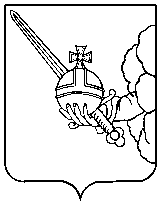 П О С Т А Н О В Л Е Н И ЕАдминистрации города ВологдыОт  22 марта 2024 года				                             №         364       	О внесении изменений в постановление Администрации города Вологды от 30 января 2024 года № 97В соответствии с Федеральным законом от 06 октября 2003 года № 131-ФЗ «Об общих принципах организации местного самоуправления в Российской Федерации» (с последующими изменениями), Федеральным законом от 21 декабря 2001 года № 178-ФЗ «О приватизации государственного и муниципального имущества» (с последующими изменениями), Порядком управления и распоряжения имуществом, находящимся в муниципальной собственности города Вологды, утвержденным решением Вологодской городской Думы от 27 декабря 2005 года № 393 (с последующими изменениями), на основании статей 27, 44 Устава городского округа города Вологды ПОСТАНОВЛЯЮ:1. Внести в постановление Администрации города Вологды                                от 30 января 2024 года № 97 «Об условиях приватизации транспортного средства» следующие изменения: 1.1. В пункте 1 слова «на аукционе» заменить словами «посредством публичного предложения».1.2. Пункт 2 изложить в следующей редакции:«2. Установить цену первоначального предложения, по которой может быть продано транспортное средство, указанное в пункте 1 настоящего постановления, в размере начальной цены несостоявшегося аукциона в электронной форме в сумме 59 400 (Пятьдесят девять тысяч четыреста) рублей 00 копеек с учетом НДС.  Минимальную цену предложения (цену отсечения), по которой может быть продано транспортное средство, указанное в пункте 1 настоящего постановления, в сумме 29 700 (Двадцать девять тысяч семьсот) рублей с учетом НДС.». Настоящее постановление подлежит опубликованию в газете «Вологодские новости», размещению на официальных сайтах Российской Федерации для размещения информации о проведении торгов, Администрации города Вологды в информационно-телекоммуникационной сети «Интернет».  Исполняющий обязанности Мэра города Вологдызаместитель Мэра города Вологды - начальник Департамента финансовАдминистрации города Вологды                                                                    С.Н.Бурков